Wycieczka autokarowa – „Tropem Żubra” – Wolisko Oglądamy żubry z wieży widokowej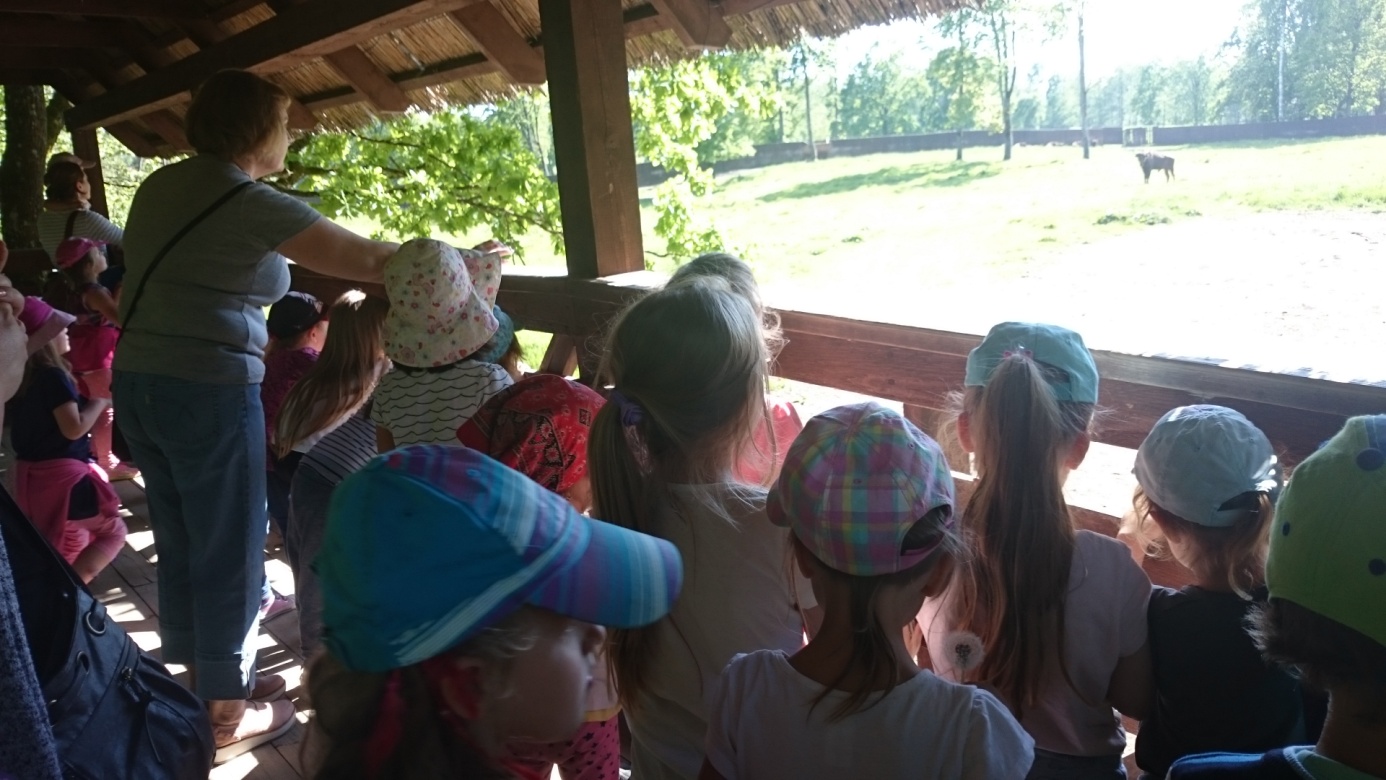 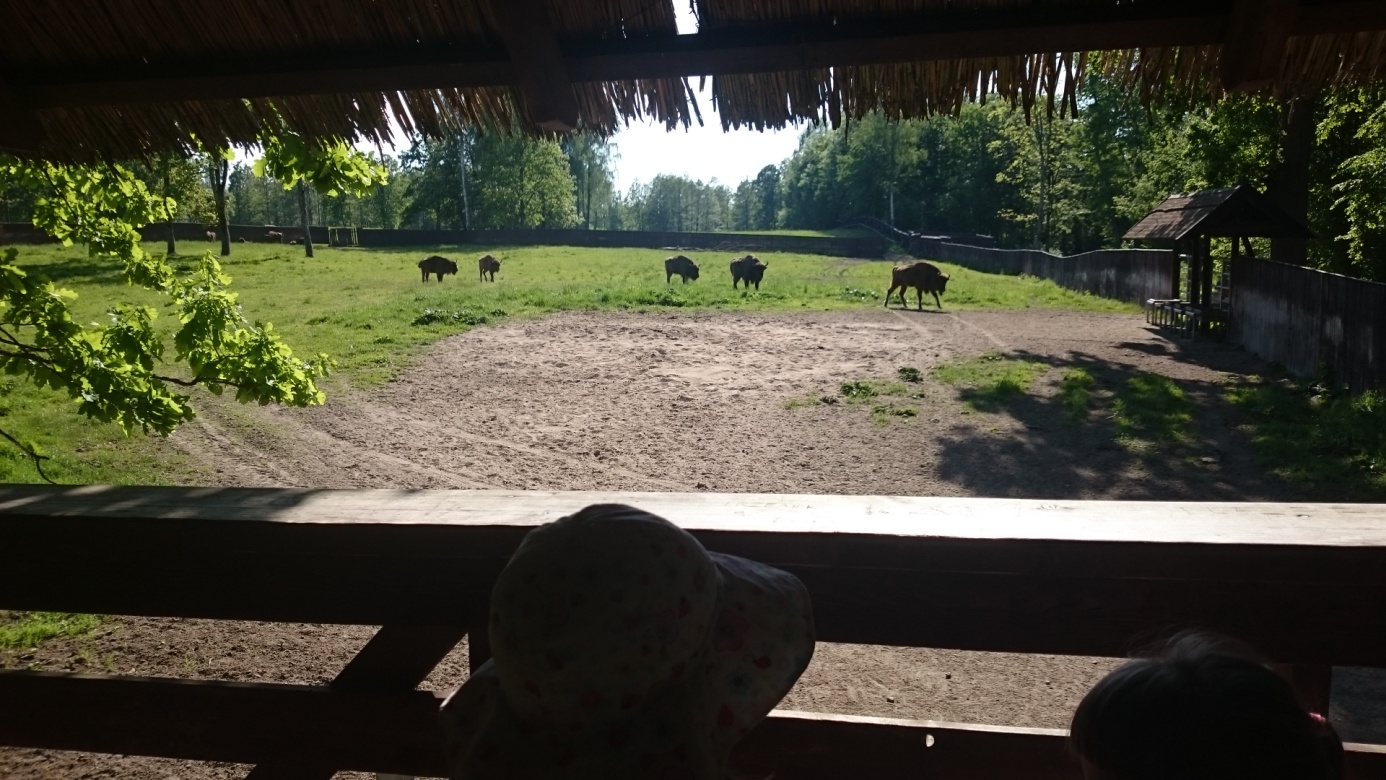 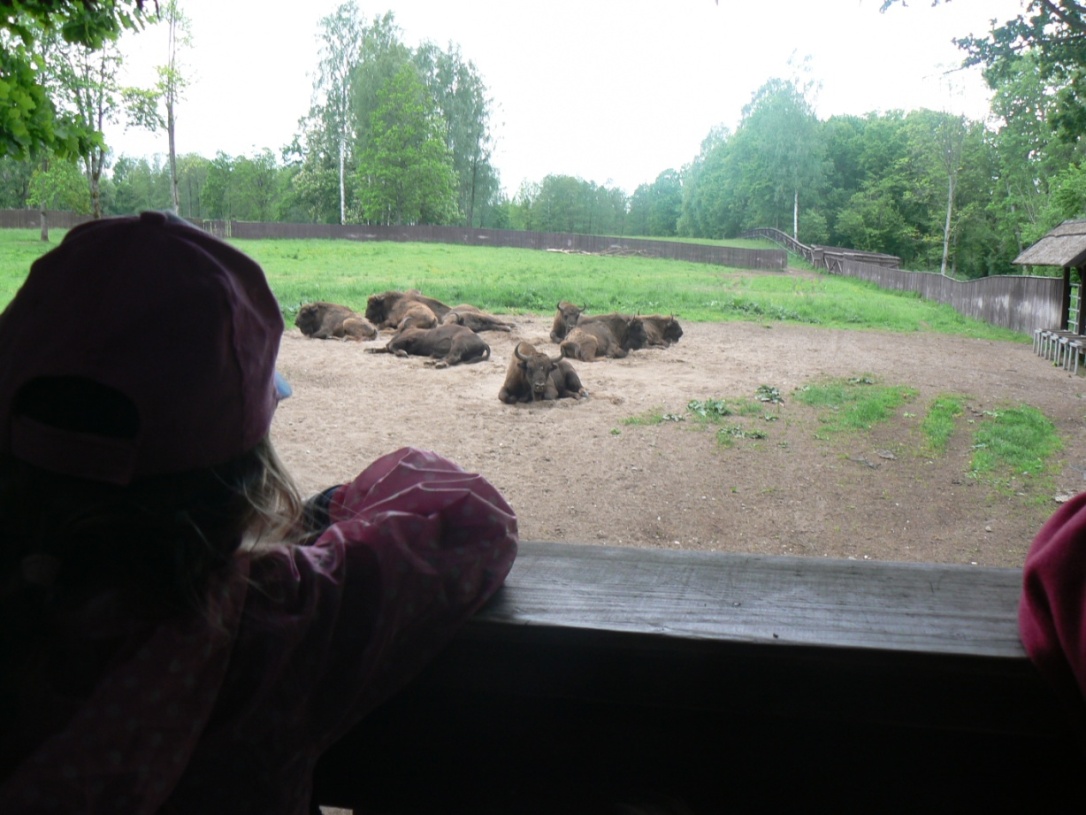 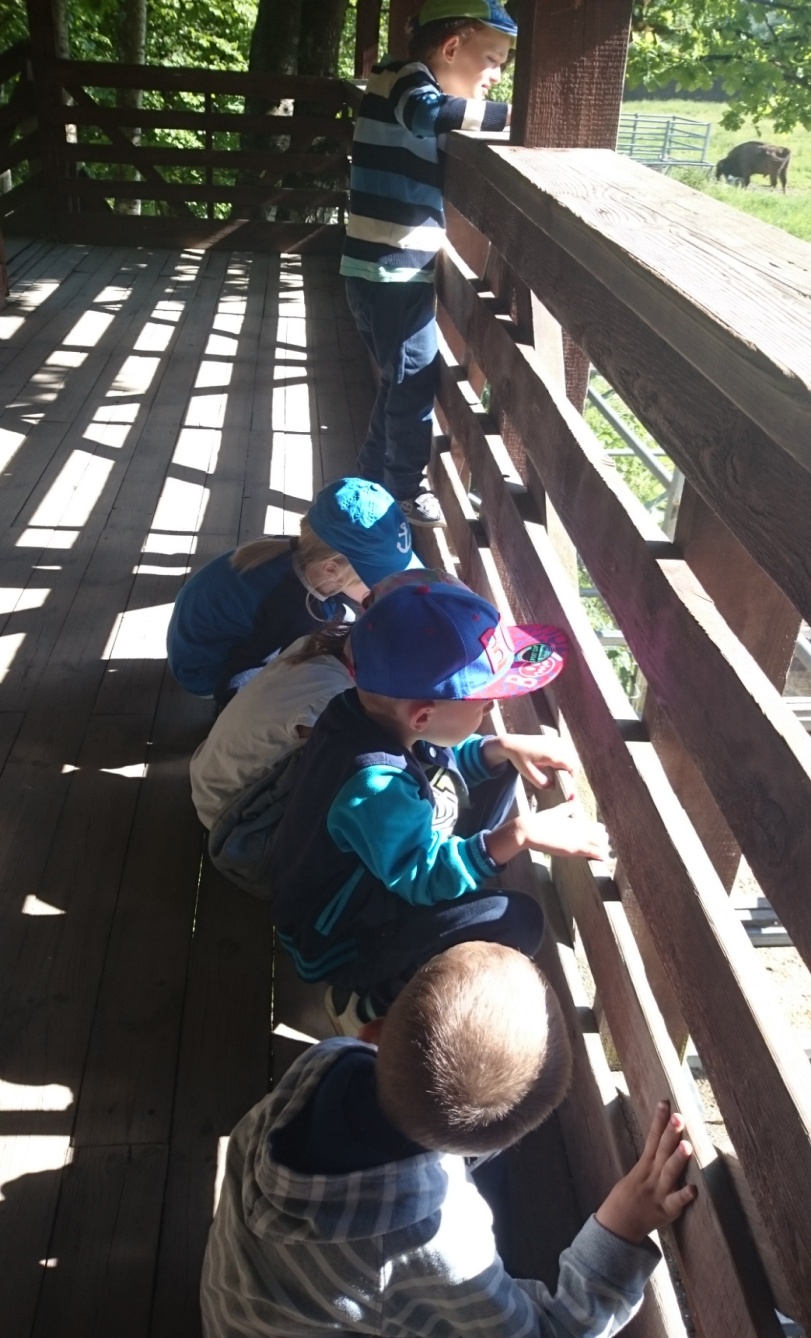 Trochę wiedzy o życiu żubrów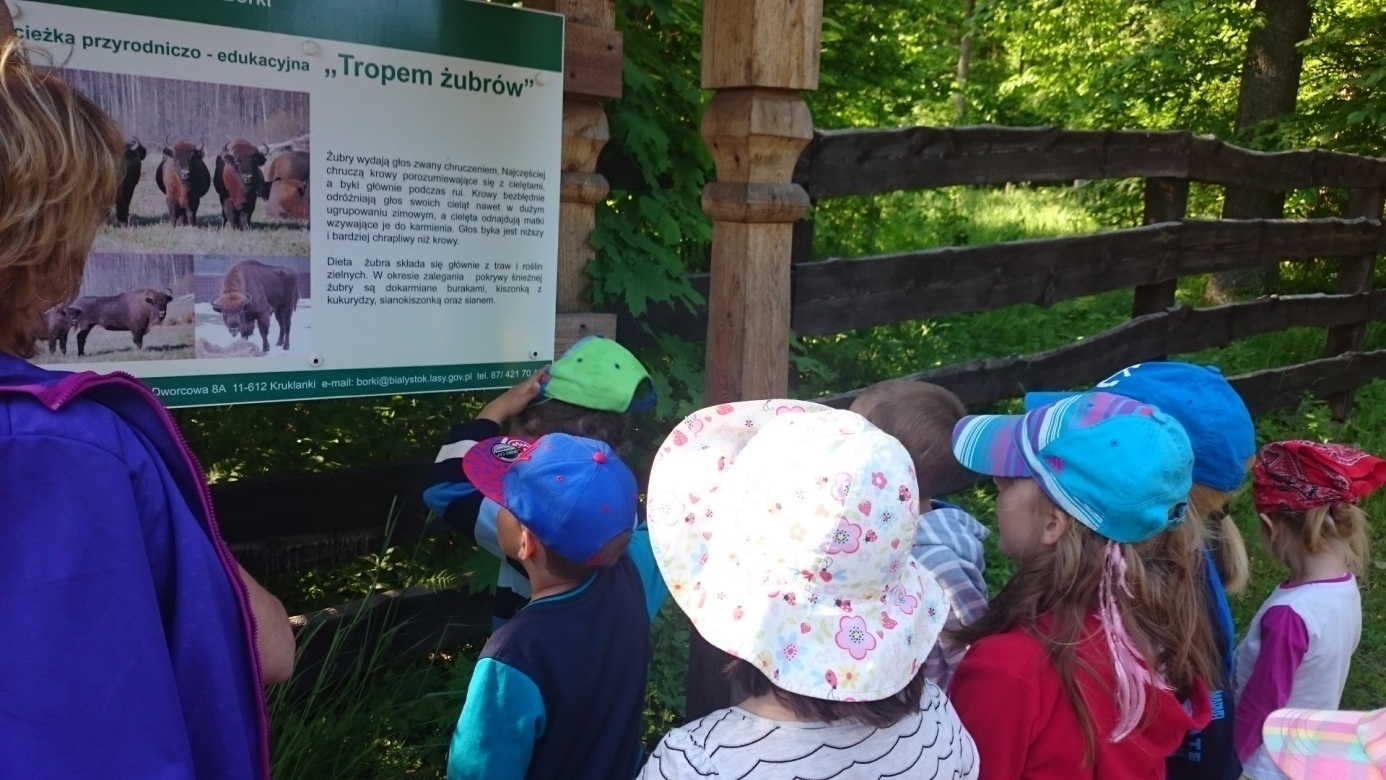 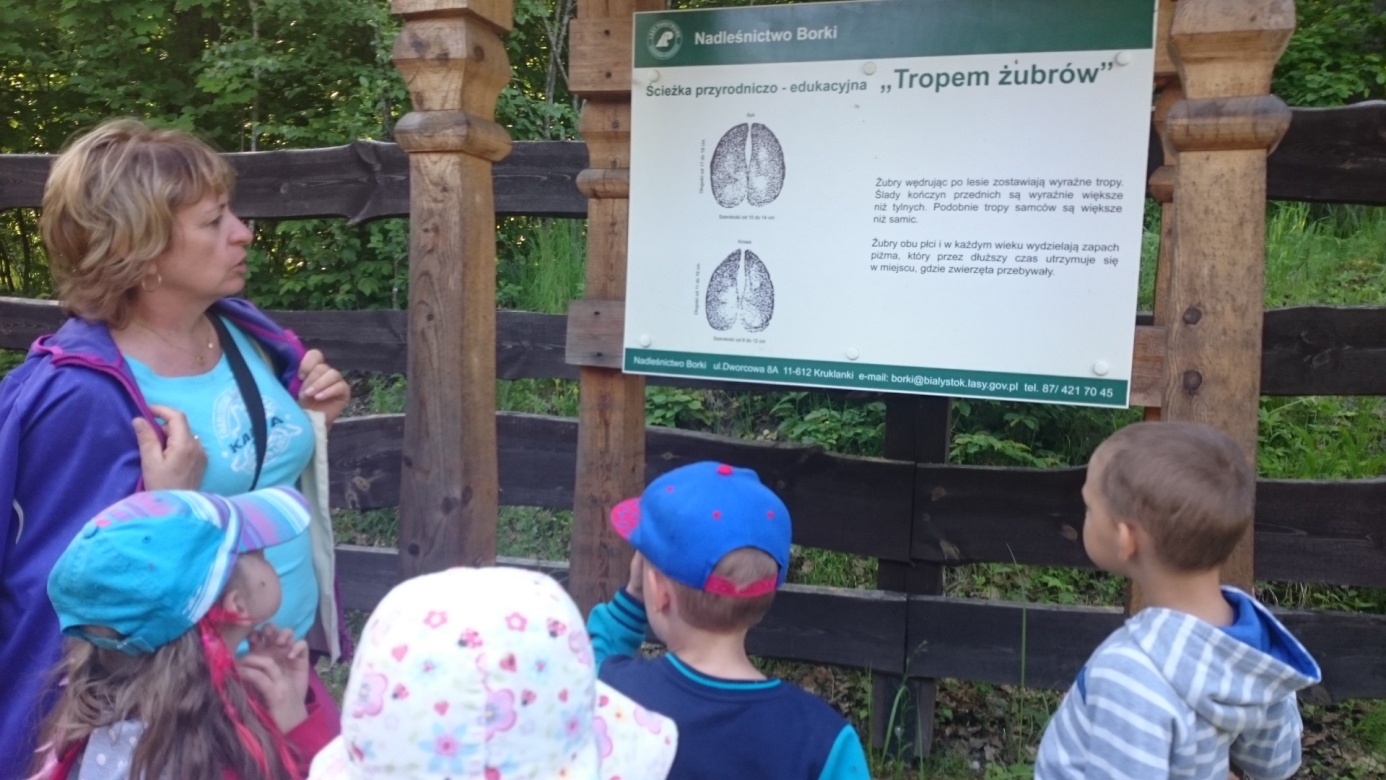 Czas na posiłek i relaks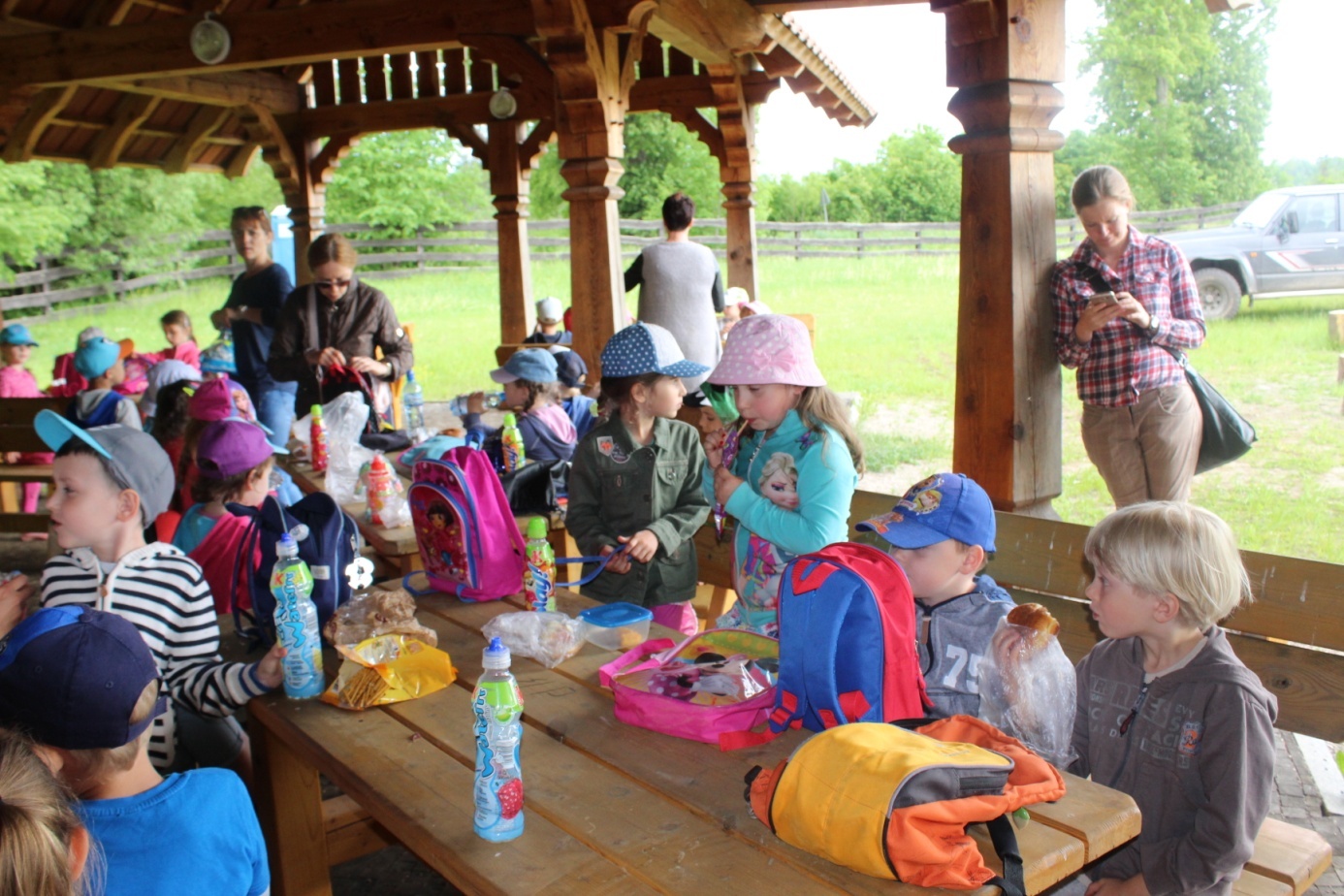 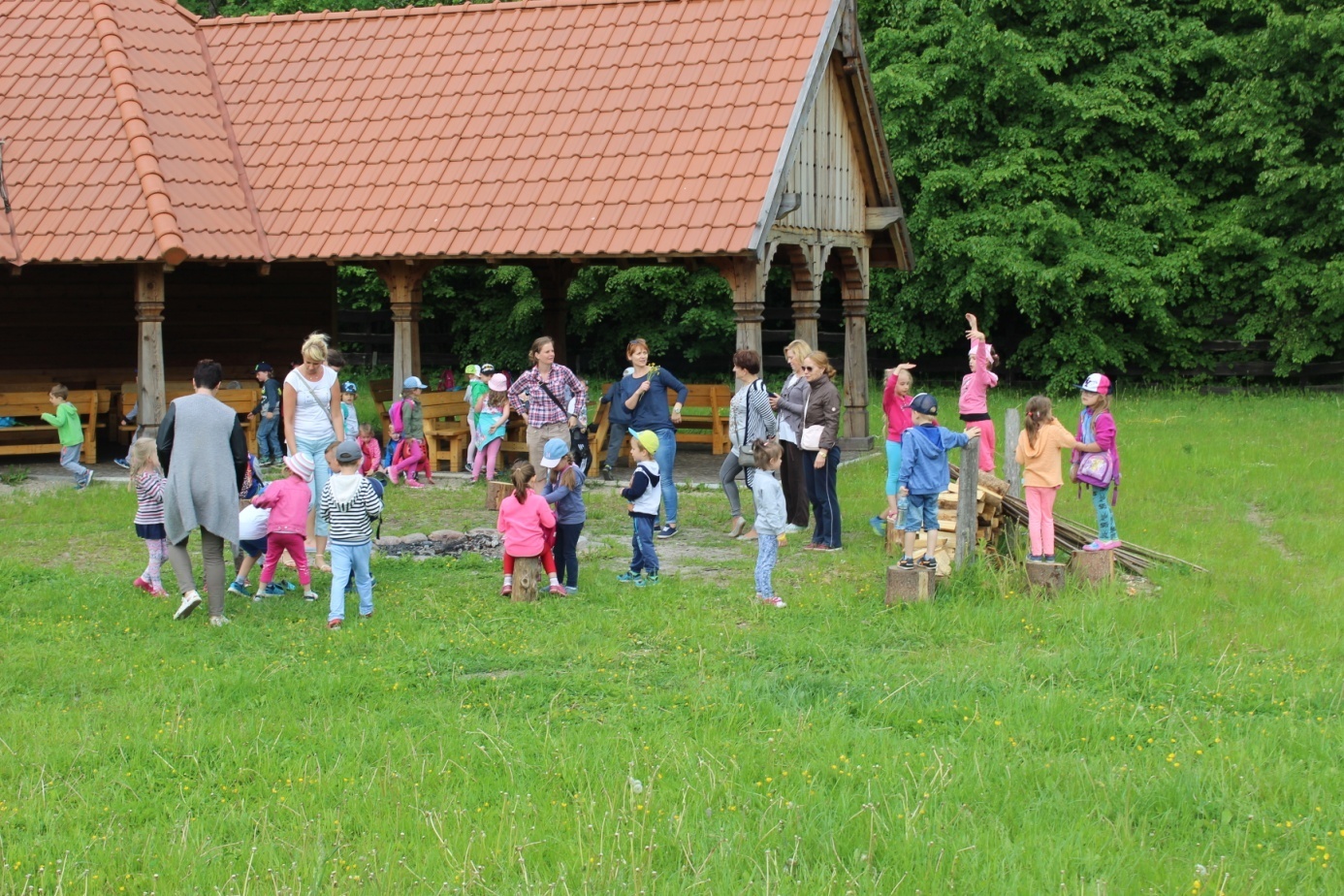 Żegnamy żubry i wspaniałe doświadczenie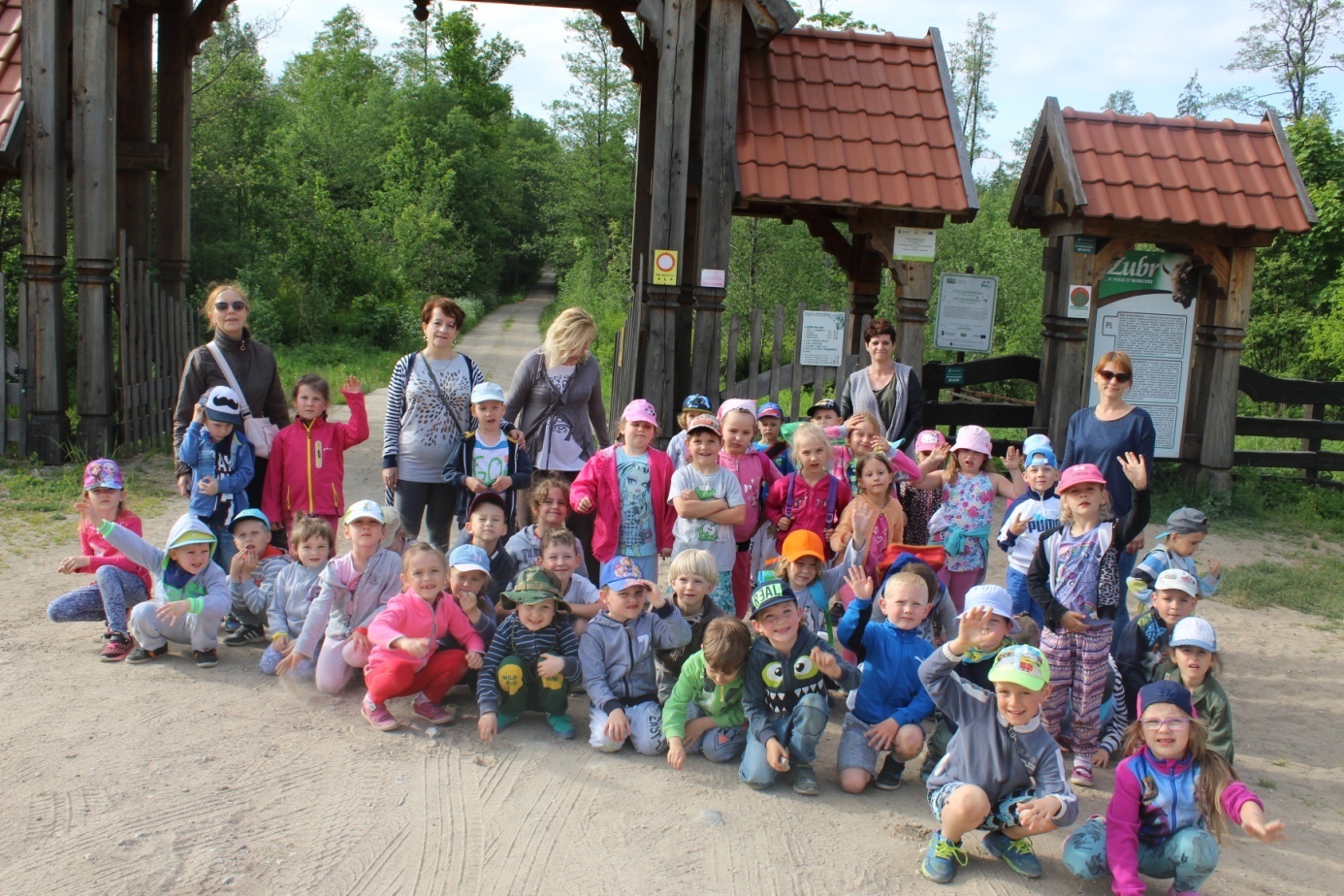 